アルボウイルス検査依頼書	FAX:03-5285-1188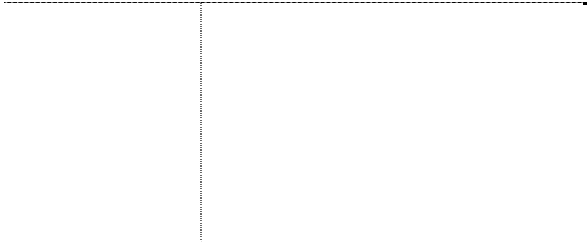 上記に記入し Fax にて送信願います。国立感染症研究所ウイルス第一部第 2 室  林　昌宏 宛〒162-8640	東京都新宿区戸山 1-23-1FAX(03)5285-1188, TEL(03)5285-1111(代表)、(03)5285-1188(ﾀﾞｲｱﾙｲﾝ), e-mail : ck@nih.go.jp医療機関名：依頼者：FAX 番号：e-mail：医療機関名：依頼者：FAX 番号：e-mail：患者 ID：	性別	□男	□女年齢  :	歳患者 ID：	性別	□男	□女年齢  :	歳患者 ID：	性別	□男	□女年齢  :	歳患者 ID：	性別	□男	□女年齢  :	歳医療機関名：依頼者：FAX 番号：e-mail：医療機関名：依頼者：FAX 番号：e-mail：発病日（MM/DD/YYYY） 	/ 	/ 	臨床診断名； 	発病日（MM/DD/YYYY） 	/ 	/ 	臨床診断名； 	発病日（MM/DD/YYYY） 	/ 	/ 	臨床診断名； 	発病日（MM/DD/YYYY） 	/ 	/ 	臨床診断名； 	検査希望項目□  ウイルス検査□	抗体検査検査希望項目□  ウイルス検査□	抗体検査疫学情報□  単発症例	□  家族も発症	□  同行者も発症□  居住地の近隣で同様の症例有疫学情報□  単発症例	□  家族も発症	□  同行者も発症□  居住地の近隣で同様の症例有疫学情報□  単発症例	□  家族も発症	□  同行者も発症□  居住地の近隣で同様の症例有疫学情報□  単発症例	□  家族も発症	□  同行者も発症□  居住地の近隣で同様の症例有検査対象項目□  日本脳炎	□  ウエストナイル熱・脳炎□  デング熱	□  チクングニヤ熱　□ ロスリバー熱　□  黄	熱	□  ジカ熱　 □ その他（　　　　	　検査対象項目□  日本脳炎	□  ウエストナイル熱・脳炎□  デング熱	□  チクングニヤ熱　□ ロスリバー熱　□  黄	熱	□  ジカ熱　 □ その他（　　　　	　検査対象項目□  日本脳炎	□  ウエストナイル熱・脳炎□  デング熱	□  チクングニヤ熱　□ ロスリバー熱　□  黄	熱	□  ジカ熱　 □ その他（　　　　	　検査対象項目□  日本脳炎	□  ウエストナイル熱・脳炎□  デング熱	□  チクングニヤ熱　□ ロスリバー熱　□  黄	熱	□  ジカ熱　 □ その他（　　　　	　外注検査依頼（感染症）□有□無）検体の由来□ヒト□動物検体採取日 	年 	月  	日採血日体温  	℃検体の種類□  血清	□全血	□髄液□  尿	□唾液検体の種類□  血清	□全血	□髄液□  尿	□唾液検査データ(病初期、現在)検査データ(病初期、現在)検査データ(病初期、現在)検体採取日 	年 	月  	日採血日体温  	℃検体の種類□  血清	□全血	□髄液□  尿	□唾液検体の種類□  血清	□全血	□髄液□  尿	□唾液月	日	月	日・   RBC	 	・   WBC	 	・   platelet	 	・   CRP	 	・   GOT(AST)	 	・   GPT(ALT)	 	・   髄液細胞数	 	月	日	月	日・   RBC	 	・   WBC	 	・   platelet	 	・   CRP	 	・   GOT(AST)	 	・   GPT(ALT)	 	・   髄液細胞数	 	月	日	月	日・   RBC	 	・   WBC	 	・   platelet	 	・   CRP	 	・   GOT(AST)	 	・   GPT(ALT)	 	・   髄液細胞数	 	検体情報（採取日）複数検体の場合□  急性期  	月    日□  回復期  	月    日□  S3	   月    日□  S4	   月    日□  S5	   月    日予防接種歴日本脳炎	□有（	年）□無黄	熱	□有（	年）□無その他；予防接種歴日本脳炎	□有（	年）□無黄	熱	□有（	年）□無その他；月	日	月	日・   RBC	 	・   WBC	 	・   platelet	 	・   CRP	 	・   GOT(AST)	 	・   GPT(ALT)	 	・   髄液細胞数	 	月	日	月	日・   RBC	 	・   WBC	 	・   platelet	 	・   CRP	 	・   GOT(AST)	 	・   GPT(ALT)	 	・   髄液細胞数	 	月	日	月	日・   RBC	 	・   WBC	 	・   platelet	 	・   CRP	 	・   GOT(AST)	 	・   GPT(ALT)	 	・   髄液細胞数	 	症状・徴候症状・徴候症状・徴候症状・徴候症状・徴候症状・徴候1.	発熱□   悪寒□   発熱体温（	℃）発熱日（	月	日）持続期間（	日）□  発熱中□  解熱日（	月	日）２.	皮膚・関節症状□  発疹	□  出血斑	□水泡疹	□  紅斑□  関節痛  □  筋肉痛３.消化器症状□  下痢	□  便秘	□  嘔吐	□  悪心４.中枢神経症状□  頭痛	□  髄膜炎症状	□  痙攣□  失見当識□  昏睡状態（レベル	）５.呼吸器症状□  咳	□  咽頭痛	□  肺炎症状６.	その他の症状□  後眼窩痛1.	発熱□   悪寒□   発熱体温（	℃）発熱日（	月	日）持続期間（	日）□  発熱中□  解熱日（	月	日）２.	皮膚・関節症状□  発疹	□  出血斑	□水泡疹	□  紅斑□  関節痛  □  筋肉痛３.消化器症状□  下痢	□  便秘	□  嘔吐	□  悪心４.中枢神経症状□  頭痛	□  髄膜炎症状	□  痙攣□  失見当識□  昏睡状態（レベル	）５.呼吸器症状□  咳	□  咽頭痛	□  肺炎症状６.	その他の症状□  後眼窩痛旅行歴□  無□  有（渡航先；国名）旅行行程（国名：都市・地域名）月	日～	月	日：月	日～	月	日：月	日～	月	日：月	日～	月	日：その他特記すべき旅行中のエピソード□  動物との接触があった。□  蚊に刺された。□  ダニ・ノミに刺された。□  なにか分からないが虫に刺された。居住地□  日本	□海外（国名	）旅行歴□  無□  有（渡航先；国名）旅行行程（国名：都市・地域名）月	日～	月	日：月	日～	月	日：月	日～	月	日：月	日～	月	日：その他特記すべき旅行中のエピソード□  動物との接触があった。□  蚊に刺された。□  ダニ・ノミに刺された。□  なにか分からないが虫に刺された。居住地□  日本	□海外（国名	）旅行歴□  無□  有（渡航先；国名）旅行行程（国名：都市・地域名）月	日～	月	日：月	日～	月	日：月	日～	月	日：月	日～	月	日：その他特記すべき旅行中のエピソード□  動物との接触があった。□  蚊に刺された。□  ダニ・ノミに刺された。□  なにか分からないが虫に刺された。居住地□  日本	□海外（国名	）旅行歴□  無□  有（渡航先；国名）旅行行程（国名：都市・地域名）月	日～	月	日：月	日～	月	日：月	日～	月	日：月	日～	月	日：その他特記すべき旅行中のエピソード□  動物との接触があった。□  蚊に刺された。□  ダニ・ノミに刺された。□  なにか分からないが虫に刺された。居住地□  日本	□海外（国名	）